Open Workshop/ 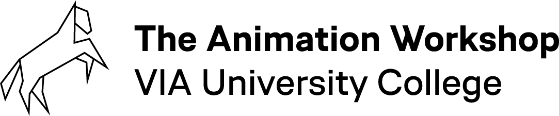 Den Vestdanske FilmpuljeManuskriptudviklingsforløb Supplerende oplysninger til ansøgningenEfter du har udfyldt dine kontaktoplysninger i ansøgningsportalen, skal du udfylde dette skema og uploade det under vedhæftninger i afsnittet ”Motiveret Ansøgning”.BaggrundProjektinformationType af støtteLinksVedhæftninger. Kun 1 PDF-filOPEN WORKSHOP VILKÅRJeg bekræfter at de indsendte oplysninger er sande, og at jeg ved at indsende denne ansøgning accepterer vilkårene for Open Workshop som anført nedenfor, forudsat at jeg bliver optaget i Open Workshop. UDSTYR
Alt udstyr i Open Workshop skal håndteres med omhu. Alt udstyr som lånes af The Animation Workshop eller Open Workshop skal returneres i samme stand som det er udleveret.Ansøgeren er ansvarlig for at gemme deres eget materiale. The Animation Workshop har tilgængelige servere der kan benyttes (OWs delte drev eller et specifikt projektdrev), hvor filerne dagligt sikkerhedskopieres. Open Workshop kan hjælpe med opsætning, men er ikke ansvarlig for opbevaring. Open Workshop kan ikke holdes ansvarlige for eventuelt tab af materiale.
 
KREDITTERING
Alt materiale, der er produceret i forbindelse med projektet, skal tydeligt indeholde Open Workshops logo og angive, at det er produceret med støtte fra Open Workshop. Når du krediterer Open Workshop, bedes du venligst gå til afsnittet, “How to credit your project” via vores hjemmeside Open Workshop - Work in a creative environment (via.dk).
Krediteringen skal altid følge projektet. Det er ansøgerens ansvar at sikre sig, at enhver tredjepart respekterer dette.
 
LEVERINGAnsøgeren er ansvarlig for at aflevere kopier af det færdige materiale til Open Workshop. Disse skal være af den højeste tilgængelige kvalitet.
 Derudover skal ansøgeren levere:Et pitch og en synopsis til projektetArtwork, der kan bruges til promovering af Open Workshop CV'er for projektets holdOvenstående skal leveres i digital form. Under sit ophold på Open Workshop forventes det, at ansøgeren udfylder afslutnings formularen inden de forlader fra Open Workshop
 
OPFØLGNING
 Ansøgeren er ansvarlig for at holde Open Workshop-personalet informeret om den aktuelle status for projektet, mens denne var en del af Open Workshop og derudover opdatere Open Workshop-personalet om projektet efter afsluttet ophold.
 Når projektet er afsluttet, er ansøgeren ansvarlig for at informere Open Workshop ved at indsende afslutningsformularen til projektgennemførelse. Derudover skal ansøgeren pligtaflevere til Det Danske Filminstitut senest seks måneder efter færdiggørelsen.
 
RETTIGHEDER
 Ansøgeren har alle rettigheder til det producerede materiale.
 Open Workshop har de ikke-kommercielle, selvpromoverende rettigheder til:
 - Fremstille de nødvendige kopier til udarbejdelse af statusrapporter til Open Workshop's samarbejdspartnere
 - At bruge kopier eller dele af materialet til promovering af Open Workshop (på ethvert medium)
 - Hvis det er en fuldt produceret film / spil / osv., har retten til at markedsføre Open Workshop ved at inkludere materialet på dvd'er, websteder og ethvert andet medium (enhver udgivelse vil ske i overensstemmelse med producenten / rettighedsindehaveren og med hans / hendes planlagte frigørelsesplan: dvs. intet vil blive udgivet på noget medium, før producenten / rettighedsindehaveren accepterer det skriftligt)
 
STATISTIK
 Grundlæggende info fra alle modtagne ansøgninger, uanset om de er accepteret eller ej, såsom køn, nationalitet, projekttype osv. vil blive inkluderet i statistikken. Individuelt data anonymiseres eller slettes inden for den juridiske tidsramme for behandling af sådanne data i overensstemmelse med EU-lovgivningen.Version 4.0. - Dec 2022 Biografi:Skriv et par linjer om din uddannelsesmæssige og/ eller din professionelle baggrund.Klik eller tryk her for at skrive tekst.Har du ansøgt DVF før?☐Ja☐NejHvis ja, venligst angiv titel på projekt, som du ansøgte med.Klik eller tryk her for at skrive tekst.Har du ansøgt Open Workshop før?☐Ja
 ☐NejHvis ja, venligst angiv titel på projekt, som du ansøgte med.Klik eller tryk her for at skrive tekst.Hvor har du hørt om DVF?Klik eller tryk her for at skrive tekst.Hvor har du hørt om Open Workshop?Klik eller tryk her for at skrive tekst.Projekttitel/ arbejdstitelKlik eller tryk her for at skrive tekst.Projekttype☐Spillefilm☐Kortfilm - fiktion☐Kortfilm - dokumentar☐Tv-serieGenre (hvis relevant): drama, horror, komedie etc.Klik eller tryk her for at skrive tekst.Logline (beskriv din historie i 1-2 sætning/ er).Klik eller tryk her for at skrive tekst.Synopsis (skriv maks. 10 linjer). Læg venligst mere vægt på historien end processen).Klik eller tryk her for at skrive tekst.MålgruppeKlik eller tryk her for at skrive tekst.Evt. anslået varighed/ el. episodisk format af din serie (hvis relevant).Klik eller tryk her for at skrive tekst.Manuskriptforfatter-erklæring (Hvorfor mig? Hvorfor dette projekt? Hvorfor nu?).Klik eller tryk her for at skrive tekst.Andre personer involverede i projektet. Skriv venligst alle navne og roller på projektet.Klik eller tryk her for at skrive tekst.Der kan ansøges om en fysisk arbejdsplads i Open Workshop i perioden april – juni, som en del af det 9 måneders skriveforløb, resten af forløbet er eksternt. Dog forventer vi, at I kan være til stede fysisk ved fælles workshops. Igennem forløbet og ved vores workshops, sætter vi fokus på udviklingen af historien i forskellige formater. Vi kommer ikke til at arbejde med film med abstrakte fortællinger.Der kan ansøges om en fysisk arbejdsplads i Open Workshop i perioden april – juni, som en del af det 9 måneders skriveforløb, resten af forløbet er eksternt. Dog forventer vi, at I kan være til stede fysisk ved fælles workshops. Igennem forløbet og ved vores workshops, sætter vi fokus på udviklingen af historien i forskellige formater. Vi kommer ikke til at arbejde med film med abstrakte fortællinger.Ansøger du om en fysisk plads i Open Workshop i perioden april - juni?Ansøger du om en ekstern plads i perioden april - juni?☐ Ja☐ Nej☐ Ja☐ NejProjektbehov: programmer, eller andet der kunne være relevant at vide i forbindelse med behov omkring dit projekt?Klik eller tryk her for at skrive tekst.Forventede resultater:Beskriv nærmere, hvad du håber på at opnå igennem forløbet - maks. 10 linjer.Klik eller tryk her for at skrive tekst.Behov for bolig/ ansøger du om et værelse (privat soveværelse med delt køkken og badeværelse) i perioden april – juni i Viborg, hvis ansøgt om fysisk plads her i Open Workshop?☐ Ja☐ NejNote: vi har kun et par værelser til rådighed, så hvis mulighed for andet, kunne det også være en løsning.Kontakt i nødstilfælde. Vi har brug for navn og telefonnummer til den person, som OW-personale skal kontakte i tilfælde af en nødsituation (dvs. ikke dig selv), Klik eller tryk her for at skrive tekst.Klik eller tryk for at angive en dato.Her kan du inkludere links relateret til dit projekt, tidligere projekter, hjemmeside osv.Klik eller tryk her for at skrive tekst.Afkryds de elementer fra listen som du påtænker at vedhæfte. Bemærk, at det ikke er nødvendigt at vedhæfte alt på listen, det du vil vedhæfte skal kunne være i et enkelt PDF-fil.☐CV (obligatorisk)☐Treatment☐Step outline ☐Manuskript udkast☐Storyboard☐Animatic☐Budget☐Tidsplan / Produktionsplan☐Artwork☐Andet